How to copy an assignment from one class to another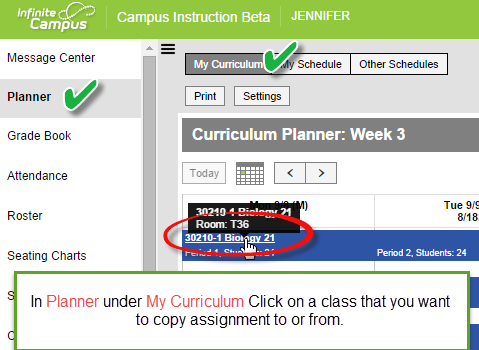 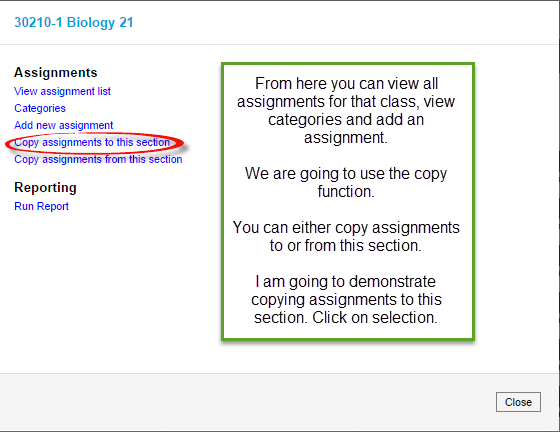 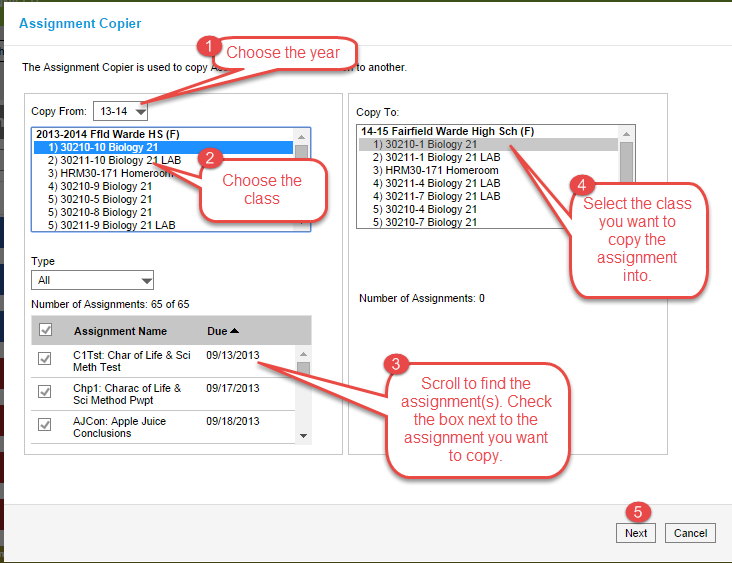 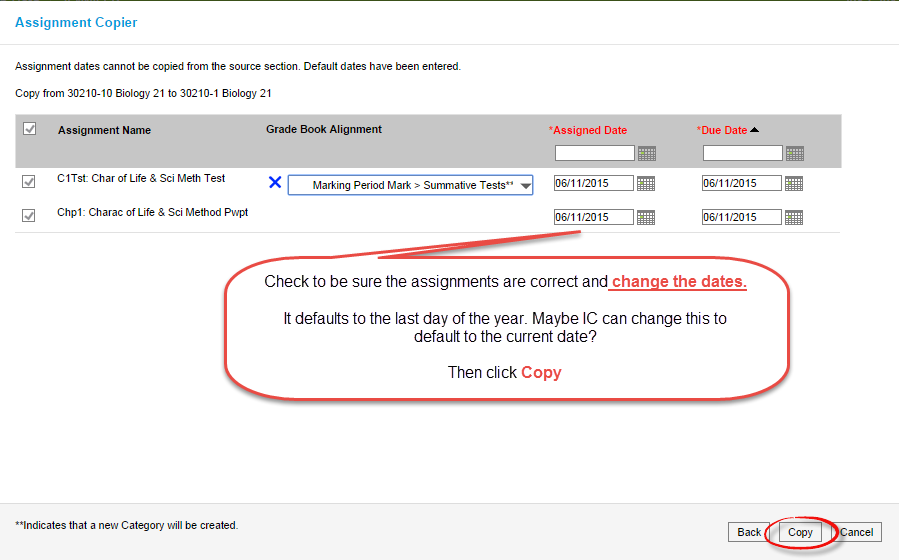 